ЛАБОРАТОРНАЯ РАБОТА 6Усилители на биполярных транзисторахЦель работы: Ознакомиться с устройством и принципом действия усилителей на биполярных транзисторах.Общие сведенияТранзисторы используются как управляющие элементы в усилительных цепях. По названию того электрода транзистора, который используется как общая точка для напряжений входного и выходного сигналов, различают три основные схемы усилителей на биполярных транзисторах:с общим эмиттером (ОЭ),с общим коллектором (ОК),с общей базой (ОБ).наиболее распространенных схемах усилителей используются n-p-n транзисторы. Однако p-n-p транзисторы также можно использовать, но тогда нужно изменить полярность рабочего напряжения.Экспериментальная частьЗаданиеВыполнить измерения и определить следующие электрические показатели основных - схем усилителей:коэффициент усиления по напряжению νU,входное сопротивление Rвхвыходное сопротивление Rвых.Усилители используются для усиления напряжения переменного тока. Конденсаторы С1, С2 установлены для развязывания рабочего и управляющего напряжений, делитель напряжения 100 кОм/100 Ом - для удобства регулирования и измерения малых значений входного напряжения.Порядок выполнения экспериментаСоберите цепь усилителя по схеме с общим эмиттером (рис. 6.1) и установите частоту синусоидального напряжения f=1 кГц и действующее значение напряжения 2 В. Для снятия измерений включите осциллограф.Примечание: К выходу источника переменного тока подключенделитель напряжения (1 кОм/100 Ом), чтобы обеспечить более точную регулировку и измерение входного напряжения. Это означает, что при напряжении источника U = 2 В на входе усилителя будет напряжение Uвых = 0,2 В.Перерисуйте осциллограммы входного и выходного напряжений на рис. 6.2 и укажите масштабы по осям.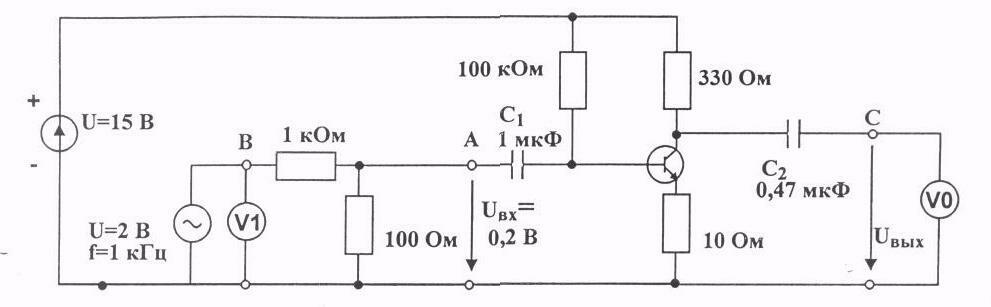 Рис 6.1.Масштабы: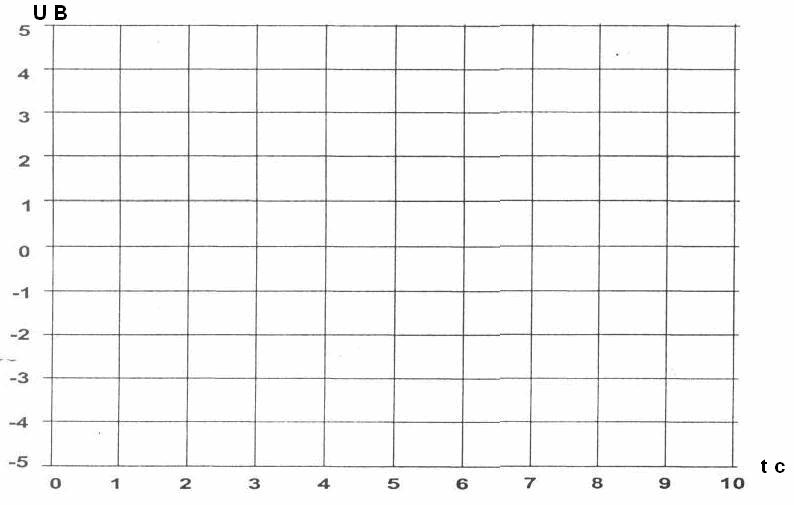 mt = ... мкс/дел mUвх = …В/делmUвых=…В/делРис 6.2.Измерьте входное и выходное напряжения, вычислите коэффициент усиления по напряжению, используя следующее соотношение:νU=Uвых/UвхРезультаты этих и последующих измерений и вычислений занесите в табл. 6.1..Далее определите входное сопротивление усилителя RВХ. Для этого включите последовательно во входную цепь усилителя (точка А) резистор RДОБ = 1 кОм. Это вызоветснижение выходного напряжения UВЫХ усилителя от U1 до U2. Тогда входное сопротивление RВХ можно рассчитать следующим образом:RВХ = RДОБ / (U1 /U2 — 1).Теперь определите выходное сопротивление Rвых. Для этого включите нагрузочный резистор Rн = 1 кОм параллельно выходу усилителя (точки С – 0). Это также вызовет снижение выходного напряжения усилителя от U1 до U2. Выходное сопротивление можно вычислить, используя соотношение:RВЫХ = RН (U1/U2 -1).Таблица 6.1νURВХRВЫХУсилители на полевых транзисторахОбщие сведенияПолевые транзисторы могут быть использованы как управляющие элементы в различных усилительных цепях. По названию того электрода транзистора, который используется какобщая точка для напряжений входного и выходного сигналов, различают три основные схемы усилителей на полевых транзисторах:с общим истоком (ОИ),с общим стоком (ОС) ис общим затвором (ОЗ).Экспериментальная частьЗаданиеВыполнить измерения и определить следующие электрические показатели основных схем усилителей:коэффициент усиления по напряжению νU,входное сопротивление Rвх,выходное сопротивление Rвых.Усилители используются для усиления напряжения переменного тока. Конденсаторы С1, С2 установлены для развязывания рабочего и управляющего напряжений.Порядок выполнения эксперимента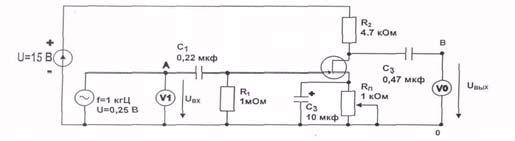 Рис. 6.3.Соберите цепь усилителя по схеме с общим истоком (рис. 6.3.). При этом не перепутайте полярность подключения электролитического конденсатора Сз, который служит для исключения отрицательной обратной связи для переменного напряжения.Установите частоту синусоидального напряжения 1 кГц и действующее значение 200...300 мВ.Используя потенциометр RП, настройте рабочую точку транзистора так, чтобы напряжение на выходе усилителя было наименее искаженным.Измерьте входное UВХ и выходное UВЫХ напряжения, используя виртуальные приборы и осциллограф, и постройте их кривые на графике (рис.6.4.). Вычислите коэффициент усиления по напряжению, используя следующее соотношение:νU =UВЫХ/UВХМасштабы:mt = ... мкс/дел mUвх = …В/дел mUвых=…В/дел Рис 6.4Далее определите входное сопротивление усилителя RВХ. Для этого включите последовательно во входную цепь усилителя (точка А) резистор RДОБ = 10 кОм. Это вызовет снижение выходного напряжения усилителя от U1 до U2. Тогда входное сопротивление RВХ можно рассчитать следующим образом:RВХ=RДОБ /(U1/U2-1).Теперь определите выходное сопротивление RВЫХ. Для этого включите нагрузочный резистор RH =10 кОм параллельно выходу усилителя (точки С – 0). Это также вызовет снижение выходного напряжения усилителя от U1 до U2. Выходное сопротивление можно вычислить, используя соотношение:RВЫХ=RH (U1/U2-1).Занесите результаты в табл.6.2.Таблица 6.2νURВХRВЫХКонтрольные вопросы.Расскажите о назначении каждого элемента усилителя.Какие характеристики усилителя существуют?Для чего служит отрицательная обратная связь в усилителях?Как определить коэффициент усиления многокаскадного усилителя?Как осуществляется связь каскадов в многокаскадном усилителе?с общим эмиттеромUВХ0,2 В, 1кГцUВЫХс общим истокомUВХ0,25 В, 1кГцUВЫХ